UNITA’ PASTORALE 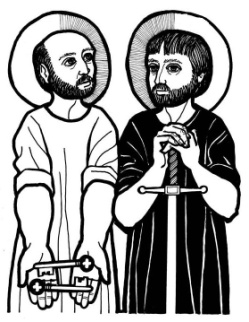 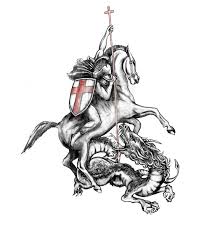 “SANTI PIETRO E PAOLO  E SAN GIORGIO”Carissimo fratello anziano e/o ammalato,con discrezione e profondo rispetto bussiamo alla porta della tua vita.Siamo le tue comunità parrocchiali di IMER E MEZZANO che, insieme al nostro parroco don Nicola, ti invitanoDOMENICA 20 MAGGIO AD ORE 14.30 PRESSO LA CHIESA DI MEZZANO ALLA SANTA MESSA, NELLA QUALE RIFLETTEREMO INSIEME SULLA REALTÀ E IL VALORE DELL’ESSERE ANZIANO E/O AMMALATO NELLE NOSTRE COMUNITÀ. IN QUESTA PARTICOLARE OCCASIONE SARÀ AMMINISTRATO – A CHI LO DESIDERA - IL SACRAMENTO DELL’UNZIONE DEGLI INFERMI.L’Olio Santo della consolazione è il segno che il Signore Gesù ha scelto per dimorare con te, nella tua malattia o solo per accompagnarti nel tempo dell’anzianità.Il sacerdote, ungendoti il palmo delle mani e la fronte, pronuncerà a nome di tutta la Chiesa – unita a noi nel vincolo d’amore dello Spirito Santo – queste delicate parole:“Per questa santa Unzione e la sua piissima misericordia ti aiuti il Signore con la grazia dello Spirito Santo. E, liberandoti dai peccati, ti salvi e nella sua bontà ti sollevi.”Caro fratello, la tua comunità cristiana chiede a te, testimone della misericordia di Dio, una preghiera perché nelle nostre comunità si rinsaldi sempre più il bisogno di vivere una comunione sempre più feconda.Noi, qui e oggi, ti portiamo alla Mensa eucaristica e poniamo il tuo santo desiderio di guarigione nel calice che contiene il Sangue di Cristo.Pace e gioia, doni del Risorto, accompagnino te e i tuoi cari.Maria, aiuto dei cristiani, ti sostenga nella fatica. San Giorgio e i Santi Pietro e Paolo nostri patroni veglino sui tuoi sogni di speranza.Il Consiglio pastorale di Imér e Mezzano con il parroco don Nicola.Imér – Mezzano, 9 maggio 2018Chi, per motivi di salute, fosse impossibilitato ad essere presente alla celebrazione e desidera ricevere in casa il Sacramento dell’Unzione, può contattare direttamente il parroco don Nicola al numero 3486714592. Se qualcuno ha difficoltà a partecipare alla Messa può comunicarlo e sarà attivato un servizio di trasporto. 